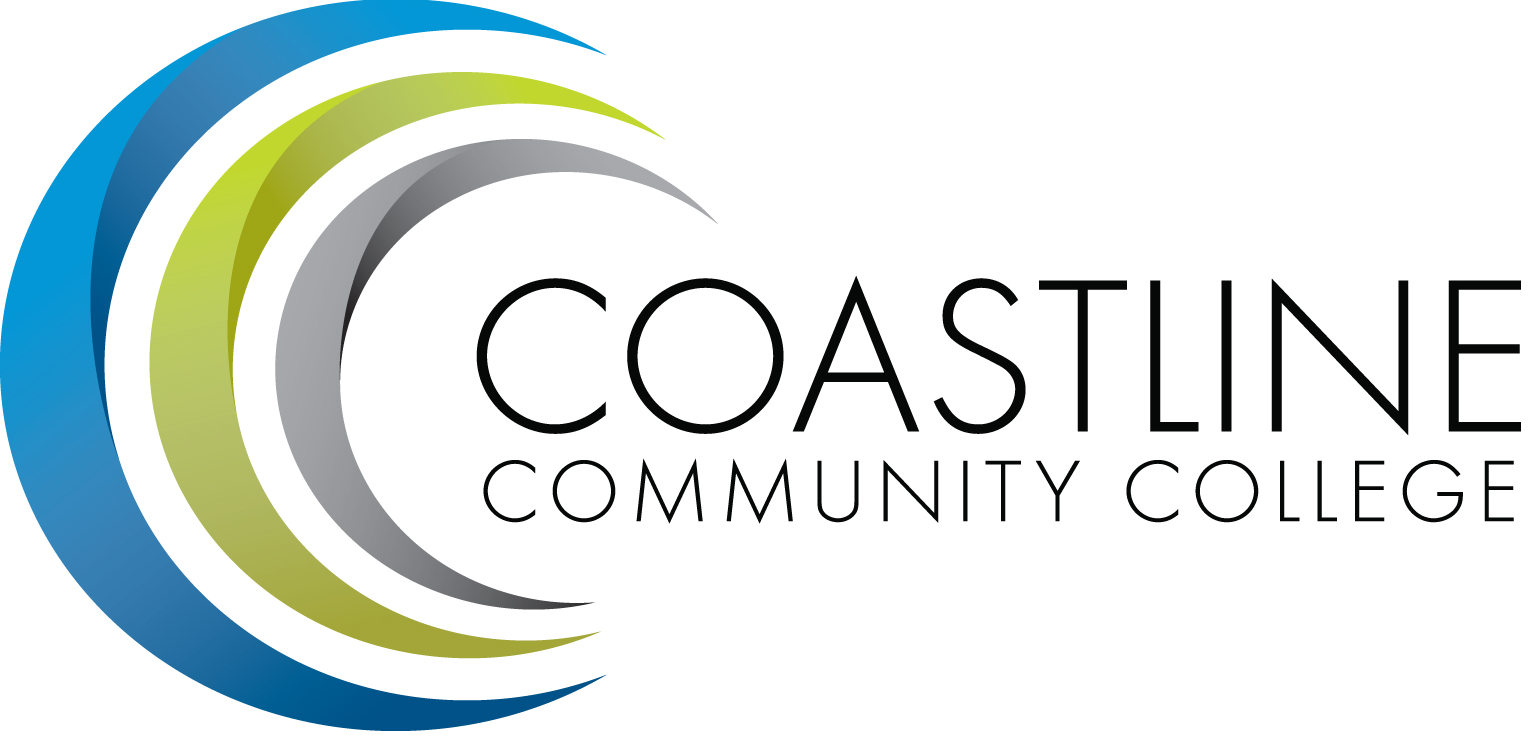 Committee Mandate: To promote, coordinate, recommend, and support the creation and delivery of professional development and leadership programs that increase the effectiveness of our institution and the satisfaction of our employees. CALL TO ORDER Roll CallWelcome Adoption of Agenda Approval of Minutes: SPECIAL REPORTS & UPDATESDemo Cornerstone (Bob Nash/Renate Akins)ACTION ITEMS Group will review Summer Institute Survey and propose topics for next yearSpring Workshop DateSTANDING REPORTS NoneDISCUSSION ITEMS5.1 	Creating a New Training Needs Survey for Each Discipline/Department (Bob)ANNOUNCEMENTS (1-2 minutes per)2017 4CSD Annual Conference, March 16 & 17, 2017 (Bob)ITC’s eLearning 2017 Conference, “The Beauty of eLearning”, February 19-22, 2017 (Bob)League of Innovations 19th Annual Innovations Conference, March 12-15, 2017 (Bob)6.3 Next Meeting, December 6, 2016 at 3:00 pmADJOURNMENTPresentMembersBob Nash, Co-chair, Associate Dean, Distance Learning & Prof. DevelopmentCheryl Chapman, Co-chair, Academic Senate RepresentativeMitchell Alves, Faculty Success Center CoordinatorJudy Garvey, MECTBD Administrator RepresentativeElaine Hill, Classified Senate RepresentativeKen Leighton, Academic Senate RepresentativeDorothy McCollom, Classified Senate Representative & Committee SupportRenate Akins, Director of HRAraba Mensah, Classified Senate RepresentativeRandall Warwick, Academic Senate Representative